Руководствуясь Бюджетным кодексом Российской Федерации, статьей 28 решения Районного Совета депутатов от 29 ноября 2012 года №27-34 «Об утверждении новой редакции Положения о бюджетном процессе в муниципальном образовании «Ленский район» Республики Саха (Якутия), Районный Совет депутатов муниципального образования «Ленский район»                                     Р Е Ш И Л:Внести в решение Районного Совета от 18 декабря 2018 года № 9-4 «О бюджете муниципального образования «Ленский район» на 2019 год и на плановый период 2020 и 2021 годов» следующие изменения:В статье 1:в подпункте 1 пункта 1 цифры «4 020 674 476,70» заменить цифрами «4 005 712 708,60», цифры «2 590 506 164,95» заменить цифрами «2 572 448 080,63», цифры «1 430 168 311,75» заменить цифрами «1 433 264 627,97».в подпункте 2 пункта 1 цифры «5 366 921 934,98» заменить цифрами «5 348 214 798,70»; в подпункте 3 пункта 1 цифры «1 346 247 458,28» заменить цифрами «1 342 502 090,10».            1.4. приложения 3;6-11;15,16 изложить в новой редакции согласно приложениям 1-9 к настоящему решению.Настоящее решение опубликовать в газете «Ленский вестник» и разместить на сайте администрации муниципального образования «Ленский район».3. Настоящее решение  вступает в силу с момента опубликования.Контроль исполнения настоящего решения возложить на председателя комиссии по бюджетной, налоговой политике и вопросам экономики Бабаеву А.Н., заместителя главы по инвестиционной и экономической политике Черепанова А. В.МУНИЦИПАЛЬНОЕ ОБРАЗОВАНИЕ«ЛЕНСКИЙ РАЙОН»РЕСПУБЛИКИ САХА (ЯКУТИЯ)РАЙОННЫЙ СОВЕТДЕПУТАТОВ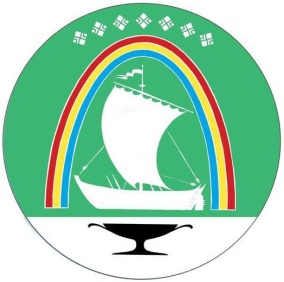 САХА  ӨРӨСYYБYЛYКЭТИН  «ЛЕНСКЭЙ ОРОЙУОНУН»МУНИЦИПАЛЬНАЙ ТЭРИЛЛИИТЭОРОЙУОН ДЕПУТАТТАРЫН СЭБИЭТЭСАХА  ӨРӨСYYБYЛYКЭТИН  «ЛЕНСКЭЙ ОРОЙУОНУН»МУНИЦИПАЛЬНАЙ ТЭРИЛЛИИТЭОРОЙУОН ДЕПУТАТТАРЫН СЭБИЭТЭ         РЕШЕНИЕ          СЕССИИ         РЕШЕНИЕ          СЕССИИ           СЕССИЯ           БЫҺААРЫЫ           СЕССИЯ           БЫҺААРЫЫ          г.Ленск          г.Ленск          Ленскэй к          Ленскэй кот 23  декабря    2019 года                                                № 2-12от 23  декабря    2019 года                                                № 2-12от 23  декабря    2019 года                                                № 2-12от 23  декабря    2019 года                                                № 2-12О внесении изменений и дополнений в решение Районного Совета депутатов муниципального образования «Ленский район» от 18.12.2018 года № 9-4 «О бюджете муниципального образования «Ленский район» на 2019 год и на плановый период 2020 и 2021 годов»О внесении изменений и дополнений в решение Районного Совета депутатов муниципального образования «Ленский район» от 18.12.2018 года № 9-4 «О бюджете муниципального образования «Ленский район» на 2019 год и на плановый период 2020 и 2021 годов»О внесении изменений и дополнений в решение Районного Совета депутатов муниципального образования «Ленский район» от 18.12.2018 года № 9-4 «О бюджете муниципального образования «Ленский район» на 2019 год и на плановый период 2020 и 2021 годов»О внесении изменений и дополнений в решение Районного Совета депутатов муниципального образования «Ленский район» от 18.12.2018 года № 9-4 «О бюджете муниципального образования «Ленский район» на 2019 год и на плановый период 2020 и 2021 годов»О внесении изменений и дополнений в решение Районного Совета депутатов муниципального образования «Ленский район» от 18.12.2018 года № 9-4 «О бюджете муниципального образования «Ленский район» на 2019 год и на плановый период 2020 и 2021 годов»О внесении изменений и дополнений в решение Районного Совета депутатов муниципального образования «Ленский район» от 18.12.2018 года № 9-4 «О бюджете муниципального образования «Ленский район» на 2019 год и на плановый период 2020 и 2021 годов»ПредседательГлава 	           Н. К. Сидоркина                            Ж.Ж. Абильманов